SECTION A (25 MARKS)Answer all the questions in this section.a)	What is the relationship between Geography and Medicine.			(2 marks)Medicine- deals with diagnosis prevention and cure of diseases. Geography is concerned with the factors influencing spread of diseases and the effects on the utilisation of resources 	b)	State three characteristics of Planet Earth.					(3 marks)Spherical in shapeHas a force of gravityThe only planet that supports lifeHas one satellite, the moonThe surface is covered with 70% water and 30% land (a) What are harmattan winds.							(2marks)These are North east winds blowing from Sahara across West Africa between November and March. (b) The diagram below shows a type of wind 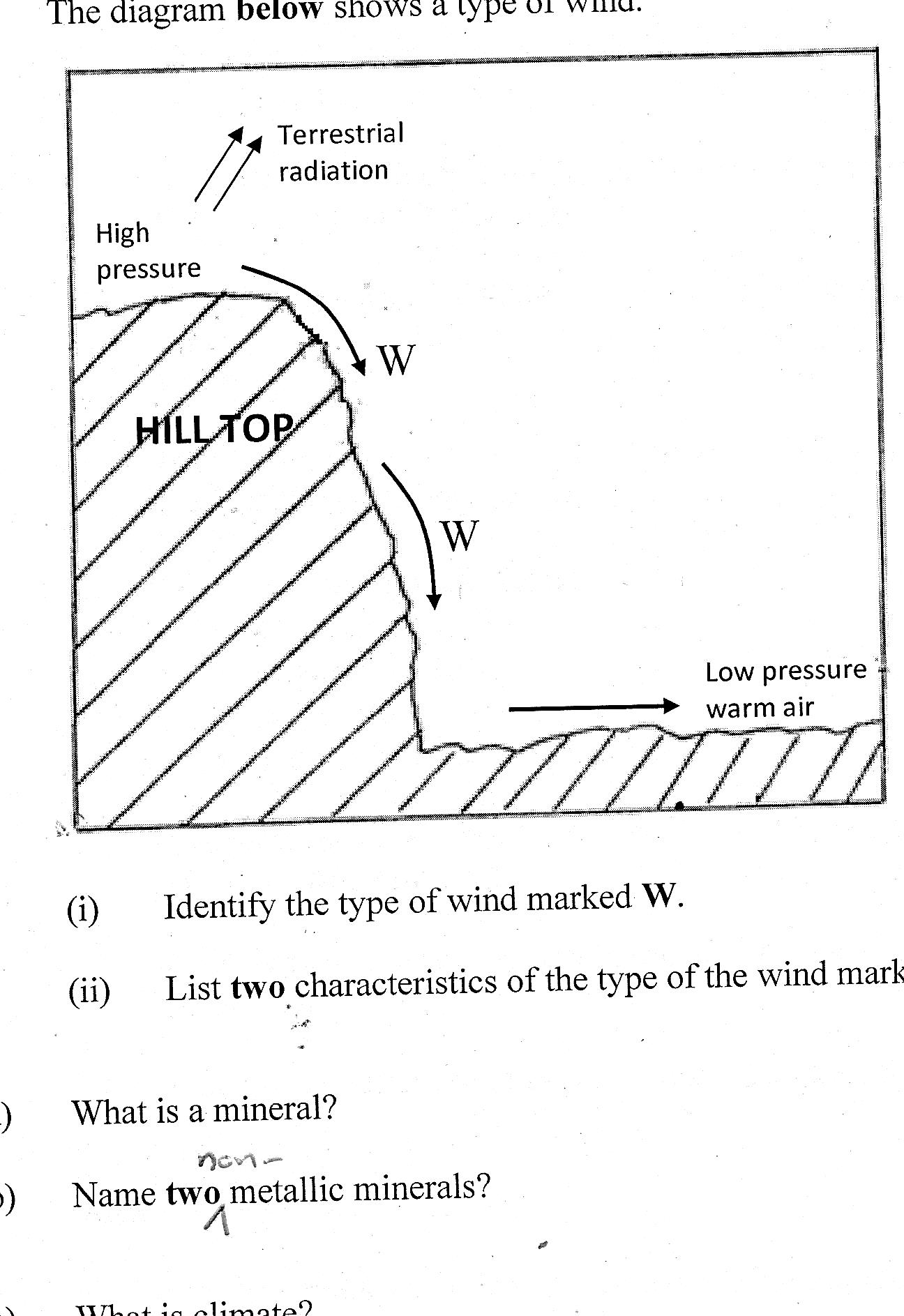 Identify the type of wind marked W					(1 mark)Katabatic wind / mountain breezeList two characteristics of the type of wind marked W		(2 marks)Cold air Dense airBlow from hill top to downhill.(a) What are limbs in a fold?								(2 marks)Rock layers on both sides of the axis that dip (slope) in opposite directions. (b) List three theories put forward by scientists on the formation of Fold Mountains. (3 marks)Contraction theoryContinental drift theoryPlate tectonic theoryConvectional currents theory(a) Distinguish between a seismic focus and epicenter.				(2marks)Seismic focus- a point inside the earth which is the origin of the earthquake shocks while an Epicenter is a point on surface of the earth directly above the seismic focus where the shocks first hit.												(2mks)(b) Identify three major earthquake belts of the world.				(3marks)The circum pacific belt/Ring of fireBelt across southern Europe and Southern asia Along boundaries of tectonic plates(a)  Name two ocean currents in the Atlantic Ocean.					(2marks)Agulhas warm ocean current (b) State three factors that influence ocean water temperature.			(3marks)Latitudinal position of the oceans.Depth – temperature decreases from surface to bottom. Except at the poles where we have a thin layer of colder waterMixing/ upwelling of surface and deep watersSECTION B (75 MARKS)Answer question 6 and any other two questions from this sectiona) (i) Give the map tittle									 (2mark)EAST AFRICA 1:50,000(KENYA/UGANDA 	(ii) Give the longitudinal extent of the area covered by the map			(2 marks)34000’ to 34015’Eb) (i) Give the index of adjoining sheet to the North East of the area covered by the map 	(1mark)101/4 UGENYA(ii) Convert the representative fraction scale of the map to statement scale.    		 (2 marks)50,000÷100,000 = 0.5km21cm represents half a kilometer (iii) Calculate the area covered by western province. Give your answer in square km 	(2 marks)Full squares =5Incomplete squares = 10/2 =55+5 = 10km2c) (i) Using a vertical scale of 1cm rep 20m draw a cross section from grid reference 260940 to 320940. 													(3marks)On it mark and label the following								(4marks)	kadimu BayRoad C501/2Main Tracksthicket(ii) Calculate the vertical exaggeration							(2 marks)d) (i) Citing evidence, identify three social activities carried out in the area covered by the map.													(3marks)Administration		- location centresHealth – Dispensary Education -school Maranda (ii) Describe the relief of the area  the area covered by the map.      	(4marks) The highest point in the area covered by the map is 1318m on Ramogi hillThe eastern part of the map is gently slopping The area is hillyThere are broad river valleys along rivers such as Yala and NdateThe region is sloping towards the lake Usengi hill has steep slopes Yimbo has islands e.g. sifu, Ndede, Mageta				(4x1=4mksAny)a. (i) Name three forces responsible for h=the shape of the earth 			(3 marks)Force of gravityCentrifugal forceCentripetal force     (ii) Give four proofs that the earth is spherical in shape 				(4 marks)If one moves towards the east in a straight line he will end up where he started.Satellite photographs taken from space show that the earth is like a sphere.Places in the east see the sun earlier than those in the west.When a ship is approaching the smoke is seen first, then the mast and finally the whole ship.All the planets are spherical so the earth being one of them is also spherical.During the moon eclipse the earth casts a spherical shadow on the moon.The earth’s horizon appears curved when observed from a very high point like a tower.b. (i) What is international dateline 							(2 marks)It’s the 180◦ longitude and on crossing it one has to adjust their time backwards or forward by 24hrs     (ii) What is the longitude whose local time is 5.00 p.m. when the local time at Longitude 0° is 		8.00p.m? 									(2 marks)Difference in time - 3hrs i.e. 3 x 60 = 180 minutes.1 min = 4mins.180 ÷ 4 = 45°The longitude is 45° W.c. Use the diagram below to answer the questions that follow.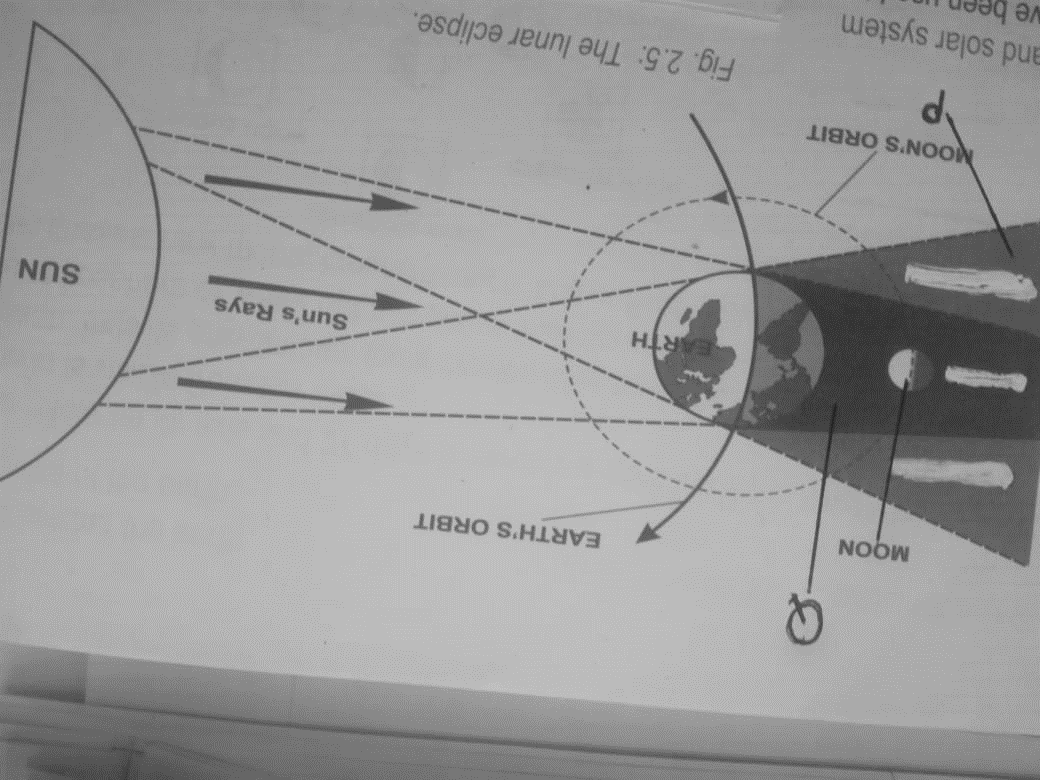 What type of eclipse is represented by the diagram how does it occur? (3 mark)Lunar/moon EclipseThe earth comes between the moon and the sunThe earth’s shadow is cast on the moonThe moon appears to be covered by darkness	                 ii)	Name the features marked P and Q 					     (2 marks)P - PenumbraQ - Umbrad. The diagram below represents the structure of the earth.  Use it to answer the 			questions that follow.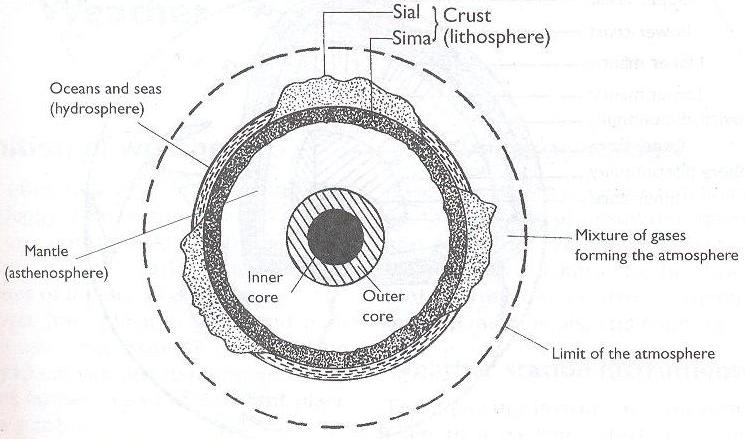 	(i) Name the parts marked A, B and C.						(3 marks)A – Sial/ Continental crustB - MantleC – Gutenberg discontinuity(ii) Give four characteristics of the layer marked B 					(4 marks)Made of iron and magnesiumHas two layersDensity of 3.0- 3.3g/ccThickness of 2900kmSemi solid stateTemperature ranges between 1000◦C to 3000◦C(ii) Name any two constituents of the atmosphere.					(2 marks)GasesDust particlesWater vapour/moistureSmoke particles8. a. (i) What is a climax vegetation?						                 (2 mark)Natural vegetation that has re-established itself over time such that it becomes well established and reaches a state of equilibrium with exiting environmental conditions	       (ii) State four characteristics of the mediterenean type of vegetation             	    (4 marks)Forests are open woodlands/widely spaced treeesMany trees are deciduous.Some trees are evergreen e.g. oakTress grow to medium heightThere is woody scrub vegetation in areas which are dry and with poor soils Some trees are sweet smelling (aromatic) e.g. rosemary, lavender, oleander, broom and myrtle.Many trees are xerophytes (thick barks, waxy leaves, long tap roots, bulbous roots,)There are several tree species like olive, sweet chestnut, beech, cedar, cypress, sequoia, eucalyptusThe vegetation is thick and bushy and grows up to height of between 1.5-3m.Some Trees are interlaced with creepers, vines, and herbaceous and bulbous plants.Most of this vegetation reflects interference by people.b. Explain three factors which influence the distribution of vegetation in Kenya 	     (6 marks)Altitude- There is no vegetation on mountain tops because there are very low temperatures which inhibit plant growth.Relief Gentle slopes which have deep and well drained soils are best suited for plant growth than steep slopes which have thin soils due to severe erosion and less soil water to sustain plant growth due to high runoff.AspectThere are a wide range of plants on the slope facing the sun and in the direction of rain bearing winds as they are warm and wetter. The slopes facing the sun tend to be warmer thus support wide variety of plants than slopes facing away from the sunDrainage- There is a large variety of plants on well drained soils while water logged soils have swamp plants such as reeds and papyrus. Temperature- Plants in warm areas are large in number and grow faster. Also there are deciduous trees which shed leaves to reduce the rate of transpiration.In areas with low temperatures there is slow growth of plants and coniferous forests are found there.Precipitation-There are a large number of plants in areas with high precipitation and these areas are dominated by forests which are broad leaved to increase the rate of transpiration.Areas with moderate rainfall are dominated by grasslands and those with little rainfall have scanty vegetation of scrub and desert types.SunlightThere is large number of plants in areas experiencing long sunshine duration.There is little undergrowth in tropical rain forests because the canopy prevents sunlight from reaching the ground.Wind There is heavy rainfall in areas where warm moist wind blows to and hence a large number of plants which may be broad leaved to increase the surface area for transpiration.Hot dry winds cause drought conditions that lead to scanty vegetationEdaphic/Soil Factors -Fertile soils have a larger number of plants while infertile soils have scanty vegetation.Living Organisms- Bacteria, earth warms and burrowing animals improve soil fertility resulting into more vegetation growth.Large herds of wild animals can destroy vegetation through overgrazing and can turn grasslands into deserts.c. Give Reasons why Tundra region has scanty vegetation. 				     (3 marks)The ground is frozen most of the yearArea has very short growing season/short summerThe area has thin soilsSome parts are poorly drained/bog-wet,spongy groundArea has low precipitationVery strong winds which intefere with seed dispersal		(2x1=2mks)(c) Write the names of the grasslands found in the following areas	 		      (3 marks) (i) East Africa -Savanna      (ii)	Canada prairies      (iii) Argentina  - Pampas(d)	You are required to carry out a field study of the vegetation within the local environment:	(i)	Apart from identifying the different types of plants, state three other activities you will 			carry out during the field study.					       (3 marks)measure /estimate distance /heights Collect samples of plants Draw sketches /trans-sects Record /take notes Take photographs of plants/area Count plants 	(ii)	Give three reasons why it would be necessary to sample out part of the area covered 		by the vegetation for the study 					        (2 marks)To save on timeTo get a representation of the whole areaTo cover more areas (iii) List any two methods they would have used to collect the data 			(2marks)ObservationinterviewingAdministering questionnairesMeasuring/Collecting SamplesPhotographingSampling9.	(a)	Distinguish between river regime and river discharge.		(2 marks)-	River regime is the seasonal variation or fluctuation in the volume of water 			while river discharge is the amount of water that is passing through a 				particular point on the river’s course.(b)	(i)	State three factors influencing river transport.		(3 marks)		Volume of water – the larger the amount of water in a river, the greater 				the quantity of load that the river can carry.  A small volume of water can 				only carry a small load.Gradient and velocity – A fast flowing river has a greater kinetic energy 				that a slow one, it can therefore transport more materials.  The steeper the 				gradient, the faster the river can flow and the greater the amount of load a 				river can carry.	Nature and amount of load – Small, light particles can be transported 				over long distances as opposed to large heavier materials which are 				transported over short distances.(ii)	Describe three ways through which a river transports its load.												(6 marks)	Suspension – lighter materials like mud, silt and clay float on the surface 				but may periodically be submerged.Saltation – large materials carried by river water are moved through a 				series of short jumps or hops.Traction – heavy materials like boulders are pushed and rolled along the 				river-bed by the force (Hydraulic action) of water and gravity.Solution – the load which is dissolved in water is transported in solution 				form.(c)	With the aid of a well labelled diagram, describe how a river braid is formed.												(6 marks)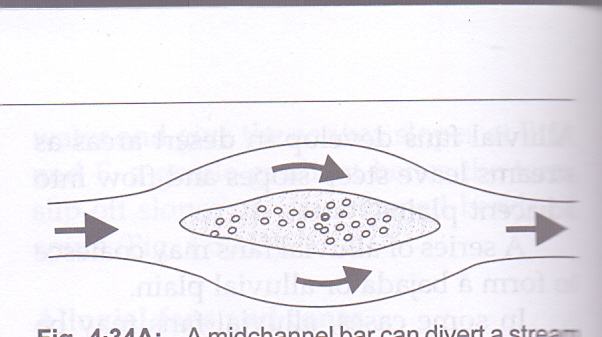 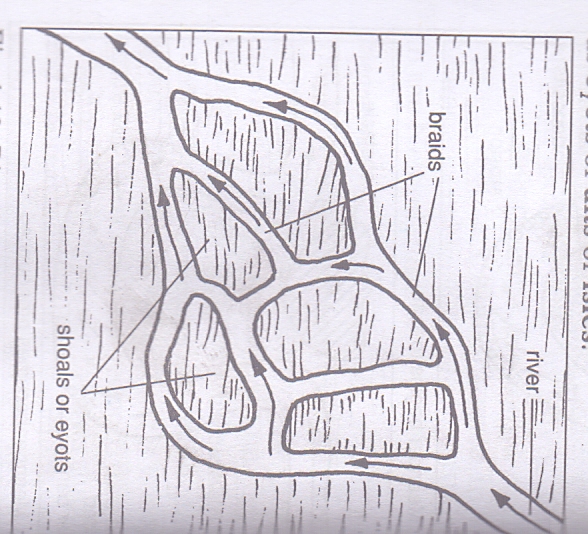 -	Along this stage the river is flowing sluggishly at low velocity because of 				the gentle gradient.-	The river therefore deposits its heavy load on its bed.-	As the deposits accumulate, they form shoals which eventually grow into 				alluvial islands which raises the river-bed blocking the smooth flow of 				water.-	The river then becomes subdivided into channels or distributaries in its 				attempts to flow around the obstacles.  This channels are known as river 				braids.(d)	Students of Buruburu Girls High School carried out a field study on river 				rejuvenation on River Athi.(i)	State three causes of river rejuvenation.			(2 marks)-	Change in base level-	Increase in river’s discharge-	A change in rock resistance(ii)	Identify three types of meanders they are k=likely to identify.	(2 marks)-	Incised meanders - ingrown(asymmetrical) or intrenched (symmetrical)-	Abandoned meanders-(iii)	Identify two problems they encountered during the field study.													(2 marks)				-	Environmental constraints e.g. heavy rainfall during the study may 					cut short the fieldwork.-	Transport problem e.g. vehicle in which the students are using may 					break down.-	The students may face the danger of wild animals such as 						crocodiles.-	Inaccessibility to some areas due to thick vegetation/swamp-	Difficulty in climbing steep slopes/slippery areas.	10.	(a)	(i)	What is soil?							(2 marks)-	Soil is the superficial layer of loose/unconsolidated rock materials 					overlying the crustal rocks and on which plants grow.	or-	Soil is an accumulation of rock particles minerals organic matter 					water and air found on the surface of the earth.(ii)	Identify two components of soils.				(2 marks)-	Air/gases-	Water/moisture-	Organic matter/humus-	Inorganic matter/minerals(iii)	Differentiate between soil structure and soil texture.	(2 marks)-	Soil structure is the way the individual soil particles are arranged 					into aggregate compound particles while soil texture is the degree 					of fineness or coarse of the soil particles.(iv)	Nametwo types of soil according to soil texture.		(2 marks)-	Loam soil-	Clay soil-	Sand soilGravel Silt  (b)	Explain how the following factors influence the formation of soil.	(i)	Climate							(2 marks)-	Rainfall provide water which make it possible for rocks to 						decay/disintegrate to form soil.-	Seasonal variation of rainfall can cause 								accumulation/concentration of salts in soil-	High temperatures increase the rate of weathering/accelerate the 					rate of bacterial activities which generates some of the organic 					matter in the soil.(ii)	Topography							(2 marks)-	Valley bottoms encourage formation of deep fertile soil due to 					deposition or weathered materials.-	Steep slopes encourage rapid removal of the top soil thus slowing 					down formation of soil.  Hence they have thin soils or developed 					soils.-	Flat areas may be saturated with water or are water logged and 					this slows down soil formation.-	Gently sloping areas have well developed soil because they are well 					drained.(c)	The diagram below shows a soil catena.(i)	Name the type of soils found in position W and Z.		(2 marks)	W	-	Lateritic soils/laterites	Z	-	poorly drained Peat/Bog(ii)	State two characteristics of soils found in section marked W and Z.												(4 marks)	W-	Red in colour-	Are acidic soils-	Are rich in iron and alluminium oxides-	Have low humus content/organic matter-	Are sticky soils-	Have developed soil profile-	Are mature soils-	Are of low agricultural value			Z-	Peat/Bog soils-	Poorly drained soils/water logged-	Grey/blue in colour-	Are acidic-	have poorly developed soil profile(d)	Explain two causes of chemical soil degeneration.			(4 marks)-	Monoculture/over cropping leads to exhaustion of soil minerals making it 				infertile and bare leading to erosion.-	Monoculture leads to loosening of soil particles thereby encouraging soil 				erosion.-	Continuous application of fertilizer on farm lands increases 						acidity/increases soil pH thus making it unsuitable for plant growth.-	Continuous application of fertilizers increases acidity of the soil which 				destroys micro-organisms in the soil which could have helped in the 					formation of humus.-	Heavy rainfall can cause leaching of certain minerals making the top soil 				deficient of such minerals.-	Heavy rainfall can cause water logging in the low land areas leading to 				acidic soils.-	Prolonged drought causes accumulation of mineral salts on the top layer of 			soils/saline soils.(e)	State three measures of conserving soils.				(3 marks)-	Maintaining soil fertility-	Prevention of soil erosion/loss-	Preservation of the soil.HILL TOPVALLEY BOTTOMRSTU